Roots Unit #5 Build-A-Word Practice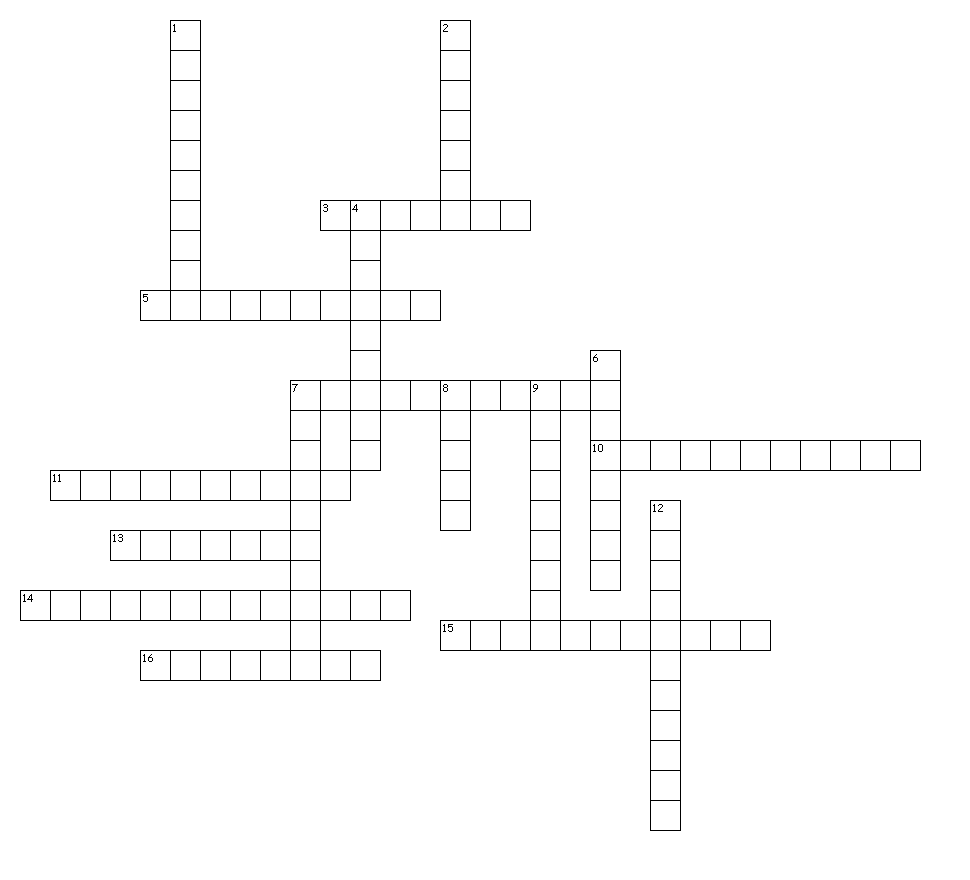 Across3. within+feeling5. foot+(estre)+one who7. forward+step;go10. same+time+to make11. high+fear13. forward+throw14. time+study of+characteristic of+related to15. over;beyond+flow+full of16. same+feelingDown1. to;towards+go+quality of2. through+do4. bad+characteristic of+full of6. through+breath7. foot+cure+one who8. out+throw9. in+flow+quality of12. bad+function